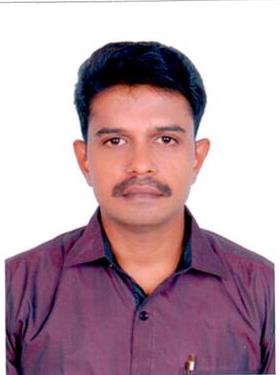 Name		:	UMESH E-Mail ID		:	UMESH.333479@2freemail.com Total years of Experiencee : 13+ years        Area of Specialization 	    : Intensive Care UnitInternship Details	: 6 monthsFacility Name		: Sri Jayadeva Institute of Cardiology
Date Started 		:  05/05/2003
Date Finished		:  06/09/2003LICENSE DETAILSHAAD - Abudhabi License No : WORK EXPERIENCEPosition:            RESPIRATORY THERAPISTDuration:           November 19th  2014 to Till dateCompany:         Hamad Medical Corporation Department:      Department of Respiratory TherapyLocation:           Doha, QatarPosition:            SENIOR RESPIRATORY THERAPISTDuration:           March 14th  2014 to 24th September 2014Company:         Sakra World HospitalDepartment:      Department of Critical Care MedicineNo.of Beds        300 BedsLocation:           Bangalore, Karnataka, IndiaPosition:            INCHARGE / CHEIF RESPIRATORY THERAPISTDuration:           May 2004 to March 2014Company:         Manipal HospitalDepartment:      Department of Critical Care MedicineNo.of Beds        650 BedsLocation:           Bangalore, Karnataka, IndiaPosition:            RESPIRATORY THERAPISTDuration:           Oct 2003 to May 2004Company:         Mallige Medical CenterDepartment:      Intensive Care unit No.of Beds        100 BedsLocation:           Bangalore, Karnataka, IndiaABOUT HAMAD GENERAL HOSPITAL – QATARHamad General Hospital is a modern, 603-bed facility providing highly specialized and complex care to the people of Qatar.​ Which is JCI accredited, it offers a wide range of medical care and clinical services, including trauma, emergency medicine, pediatrics, critical care, specialized and sub-specialized surgery, specialized medicine, laboratory medicine, diagnostic imaging and adult rehabilitation services. The hospital, which opened in 1982, provides expert inpatient care, a large Outpatient Department providing more than 65 specialty clinics, a highly developed Emergency Department, five intensive care units, eight operating theaters and a large pharmacy. Modern diagnostic facilities including laboratory, medicine, pathology and radiology facilities support all therapeutic services. The hospital’s Emergency Department is one of the busiest in the world. The Ambulance Service continues to serve Qatar’s population by providing round the clock emergency cover, including cover for special events across Qatar. The high standard Trauma Services received World Health Organization’s (WHO) recognition and the Trauma Center is working towards receiving accreditation status as a Level-1 trauma center.About Sakra World HospitalSakra World Hospital is a multi-Super specialty hospital, in Bangalore. A flagship hospital, with 300 beds, which is the first step towards providing an infrastructure of 20,000 beds, pan India. A joint venture between Kirloskar, Toyota Tsusho, and Secom Hospitals Japan- Sakra World.  The ICU is a 31 bedded unit (MICU. SICU, NSICU), PICU/NICU 12 beds and includes critically ill medical, surgical, trauma, neuro, cardiac and obstetric patients.  Of these, approximately 2/3rd receive high-level intensive care comprising of life support therapy with mechanical ventilation, vasoactive agents and renal replacement therapy.About Manipal HospitalManipal hospital is a level III referral facility in a 650 bedded multispecialty tertiary care corporate hospital in the city of Bangalore in South India which has been certified ISO 9001-2000 and NABH accredited for Clinical, Nursing, Diagnostics and allied areas.  The MICU is a 26 bedded unit is approximately 1800 patients per annum and includes critically ill medical, surgical, trauma, neuro, cardiac and obstetric patients. PICU/NICU of 14/15 beds  Of these, approximately 2/3rd receive high-level intensive care comprising of life support therapy with mechanical ventilation, vasoactive agents and renal replacement therapy.  The unit records an occupancy rate of 95%, which is the highest among all acute care areas of our hospital.  JOB DESCRIPTION:Participates in recruitment and selection of respiratory therapists.Supports and provides direction for evidence-based practice by participating in and encouraging the respiratory therapy staff in evaluative research activities.Monitors and reports all patient care, safety, medication, technical and employee incidents.Coordinates all emergency responses.Develops patient care protocols.Evaluates patient care plans.Provides orientation, education and training as needed to respiratory therapists/nurses/doctors.Assures respiratory therapy staff competency and safety.Participates in the developing, reviewing, and updating of Respiratory Therapy policies and procedures relevant to the adults/pediatrics/neonatal population.Ensures quality control and proper auditing within the department in documentation, infection control, or other related matters.Monitors adherence to policy, procedures and practice guidelines.Coordinates the evaluation of products/ equipment.Coordinates and monitors departmental improvement projects.Assists and participating with all departmental clinical research projects.Provides input into departmental equipment selection and function.Assures safe and appropriate working environment.Liaises with the procurement team to ensure appropriate supply inventory.Participates in and/ or leads departmental and/ or multidisciplinary committees and meetings.Assures appropriate staff and respective skill level. Provides special attention for patients who require inhaled nitric oxide therapy and high frequency oscillatory ventilation.Serves as a role model for Respiratory Therapy; teaches, mentors, and coaches as necessary and develops direct reports to become preceptors.Participates in the promotion and maintenance of effective communication and teamwork. Treats colleagues, patients, and visitors with dignity and respect at all times.Actively welcomes and provides support for new staff/ students to the unit. Follows all Hospital related policies and procedures.Provision of ventilatory support.Oxygen Therapy (including oxygen mixtures and aerosol medication).Transporting patients within hospital and between hospitals.To transport of mechanically ventilated patients to OT/CT/MRI with appropriate equipments as required.To assist in intra ICU and inter ICU (i.e. from the other ICU’s) movements of patients.Breathing exercises (including manual and mechanical).Chest physical therapy and clearance of trachea bronchial secretions.Life saving emergencies (Victims of stroke, drawing, shock, heart failure and accidents).Primary member of Code Blue team.Pulmonary rehabilitationMember of MET/RRT Team (Medical Emergency Team).Conducting classes and teaching to Respiratory therapist, Doctors and Nurses as educator.Taking care of statistics works in the department.LIST OF PROCEDURES HANDLEDArterial Line InsertionVenous Line InsertionEndotracheal IntubationOral & Nasal Airway InsertionPercutaneous TracheostomyBronchoscopyCentral Venous Catheter InsertionH D Catheter Insertion  Pig Tail Catheter InsertionAscitic TappingCASES HANDLED: All Medical Cases like ARDS, Pneumonia, Pleural Effusion, COPD,   Asthma, Pneumothorax, H1N1, Emphysema, Sepsis, Cardiac Cases like ACS,MI,  Post-operative cases and surgical, trauma, neuro, cardiac and obstetric patients.EQUIPMENTS HANDLEDSensormedics 3100A/B  HFOV      			Siemens Servo – ISiemens Servo – S					Siemens Servo 300			Siemens Servo 900Bird ventilator							Drager Evita 4 duraDrager Evita 2 duraDrager SavinaDrager Oxylog 2000GE Engstrom Respiraonics EspritPuritan Bennett 780Puritan Bennett 840Philips Non InvasiveResmed Non InvasivePhilips Cardiac MonitorsGE Cardiac MonitorsEtCo2- Criticare Poet TeplyEtCo2-EMCO 3400Defibrillator- Philips Heart Star XLDefibrillator- Hewlett PackardGE logiq US MachineOxygen HoodHigh Flow TherapyPentex BronchoscopeACHIEVEMENTS:  Published a book on 1st Edition of HAND BOOK OF MECHANICAL                                                 VENTILATION-2012 (By Jaypee Brothers)			Published a book on 2st Edition of HAND BOOK OF MECHANICAL                                                 VENTILATION-2016 (By Jaypee Brothers)ARTICLE	: Real-time ultrasound-guided percutaneous dilatational            tracheostomy. European Journal of Intensive Care Medicine (impact factor: 5.17). Chacko J, Nikahat J, Gagan B, Umesh K, Ramanathan. Intensive Care Med. 2012 May;38(5):920-1. doi: 10.1007/s00134-012-2514-3.	: Real-time ultrasound guided percutaneous dilatational tracheostomy with and without bronchoscopic control: an observational study: 2015 EDIZIONI MINERVA MEDICA - 2015 Feb;81(2):166-74.SKILLS:Worked in different ICUs including the cardiac, neurological and burns.  Trained to operate, interpret and maintain various modalities in different ICUs set for all age groups.Ventilators: Initial set up of a conventional ventilators and noninvasive (including calibration and trouble shooting) of adult, pediatric and neonatal type.Initiation and weaning mechanical ventilation.Initiation and managing High frequency oscillatory ventilation (HFOV).Respiratory therapy service to PICU and NICU.Endotracheal Intubation and Percutaneous Tracheotomy.Managing prone ventilation patients.Ventilator and other ICU equipment maintenance.To maintain respirator monitoring sheet for all patients. Bronchoscopy and CVC,HD,ICD, Arterial line, Venous line insertion ‘etc’Oxygen therapy devices (both fixed and variable performance devices). Airway maintenance (placement of artificial airways) and care of ICD (Intercoastal Drainage), tracheotosmies and special airways like LMA, Combitube.Bronchial hygiene therapy including aerosolized medication humidified medical gas therapy, steam inhalation, tilting, postural drainage, percussion, chest vibrations, deep breathing exercises, airway suctioning and artificial cough maneuvers.Arterial blood gases (sampling and interpretation).Pulmonary function test (testing and interpretation of results).Bronchodilator therapy (nebulizers, meter dose inhalers and Ultrasonic nebulisation) to provide nebulizer and inhaler therapy for patients ventilated and non-ventilated.Principles and use of the pulse oximeter, capnometer, oxygen analyzer, defibrillator. chest X-Rays and electrocardiograms.Basic and advanced Cardio pulmonary and cerebral resuscitation to assist the duty doctor during CPR of patients in the ICU or elsewhere in the hospital on activation of a crash call.Non-invasive ventilation like BIPAP, CPAP STRENGTHS:Ability to communicate effectively.Ability to work in a group as well as independently with minimum supervision.Flexibility and adaptability to change.To give and seek directions and responsibility.To create an atmosphere of respect for the human personality and relationship.Optimistic nature- seeing at the brightest side of the things.PERSONAL DETAILSDate of Birth	:	15-06-1978Gender		:	MaleNationality		:	IndianMarital Status        :           Married (Spouse+ 2 Child)Religion		:	HinduPass Port Details :Date of Issue	:	02/04/2013Date of Expiry	:	01/04/2023Place of Issue	:	BangaloreI hereby certify that the above information are true and correct.Place: Bangalore   EDUCATIONAL QUALIFICATION   EDUCATIONAL QUALIFICATION   EDUCATIONAL QUALIFICATION   EDUCATIONAL QUALIFICATIONQualificationYear Year University/ BoardAddressBSc - Respiratory Care Technology1999-20031999-2003Sri Jayadeva Institute of CardiologySJICJayanagar 9th Block, 
Bannerghatta Road
Bangalore - 560 069
Karnataka, IndiaiACLS & BLS20142014American Heart AssociationUSDiploma in Physiotherapy and Occupational therapy31/07/199931/07/1999Krupanidhi Paramedical InstituteKrupanidhi college
Chikka Bellandur, Carmelaram Post,
Varthur Hobli,Bangalore – 560 035
PUC / 12th Std31/3/199731/3/1997Krupanidhi collegeKrupanidhi college
Chikka Bellandur, Carmelaram Post,
Varthur Hobli,Bangalore – 560 035
SSLC / 10th Std31/03/199531/03/1995Devanga Sangha high SchoolDevanga Sangha high School Opp Geo Hotel, 1st Cross, Devanga Hostel Road, S.r. Nagar, Sampangiram Nagar, Bangalore – 560027Professional StatusRespiratory TherapistRegistration Date10/09/2015Validity30/09/2017Perfessional StatusIARC ValidRegistration NumberRegistration Date06/07/2013ValidityLife Time